Koordinatni sustav Naš prikaz se nalazi na određenom mjestu kojeg opisujemo pomoću koordinatnog sustava. Gornji lijevi kut ima koordinate (-240,180), gornji desni (240,180) itd.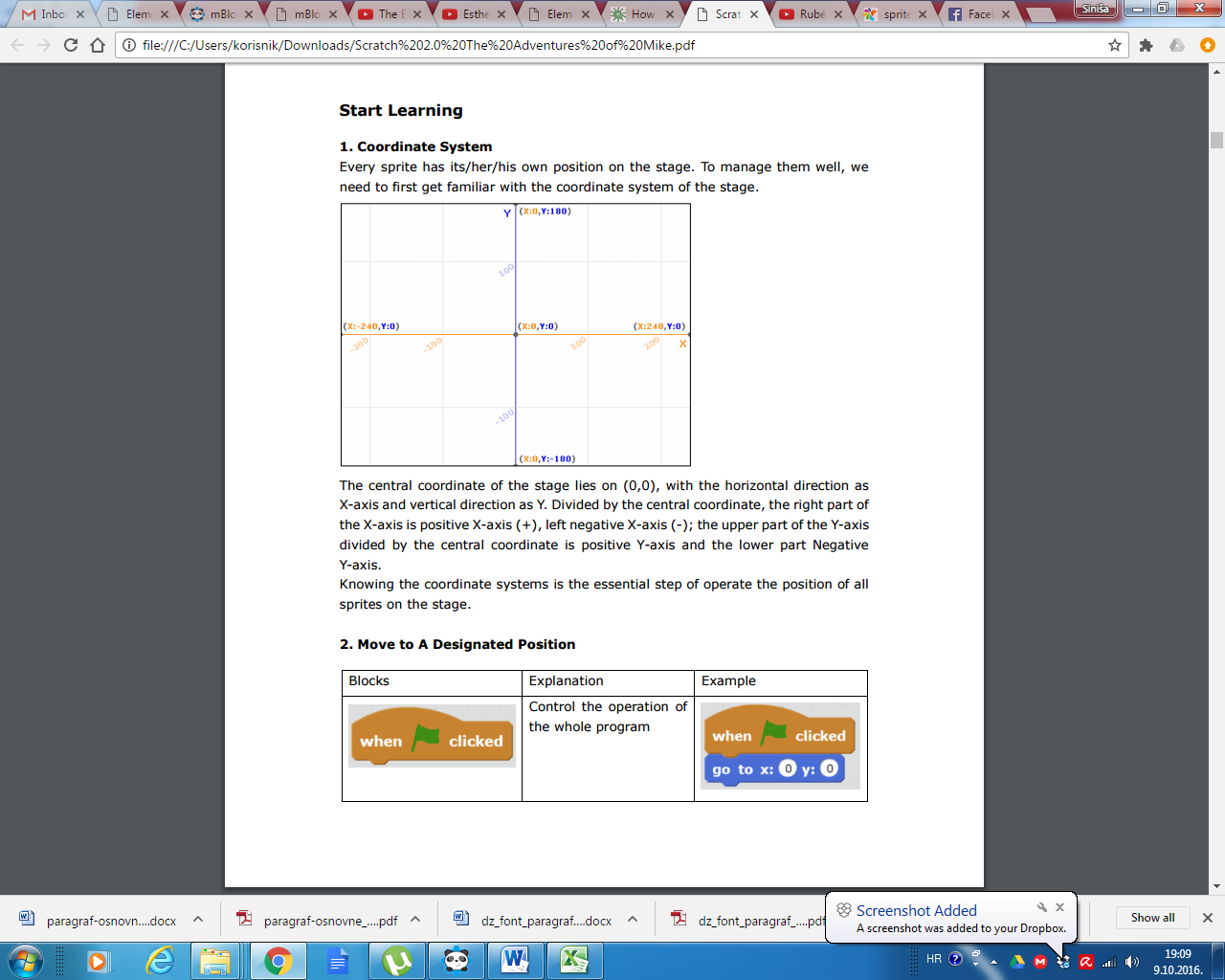 Postavljanje prikazaOdaberimo našeg šetaća (prikaz – grupa Transportation-„Car_Bug“) naredbom New sprite te dodajmo pozadinu Night city with street (pogledati crvehe strelice) naredbom New Backdrop te obrišemo pandu(desni klik na pandu i naredba delete)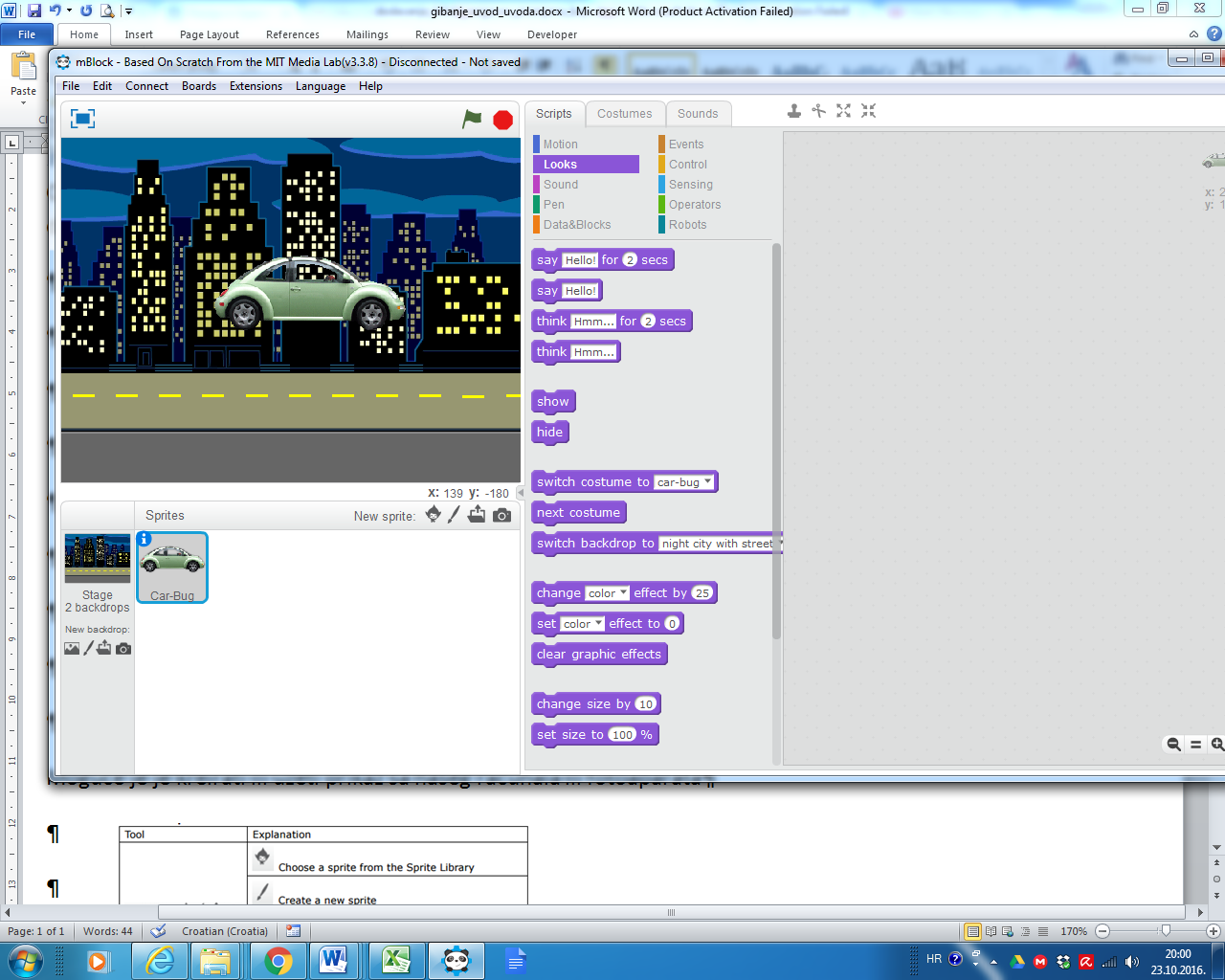 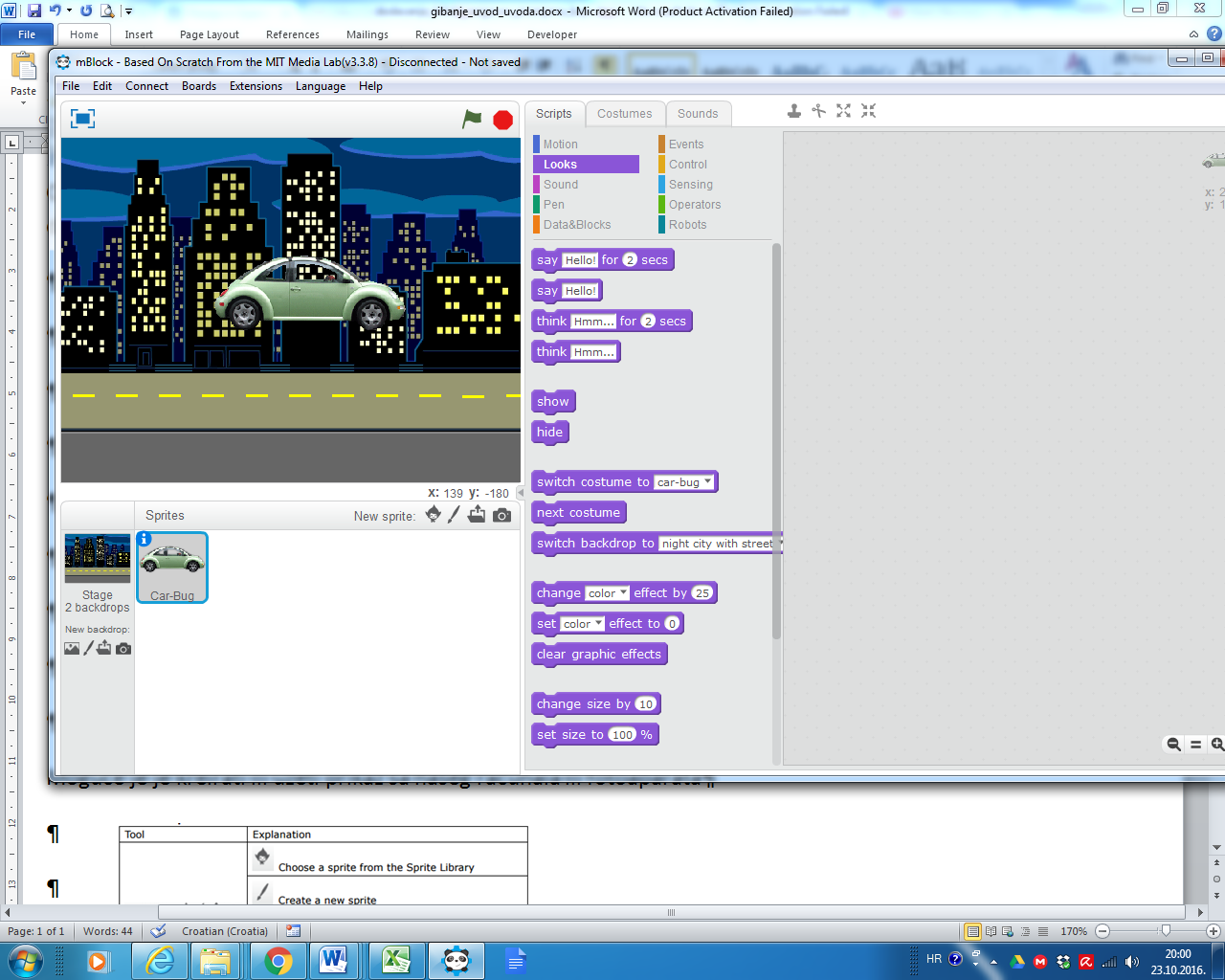 Naredba za smanjivanje se isključi pritiskom bilo koji drugi gumb na ekranu (samo oprezno  )Nakon što smo smanjili automobil postavimo ga skroz desno na kartu grada te iz izbornika naredbi (events- događaji) pozovemo naredbu when clicked (zelen zastavica). Ta naredba omogućava pokretanje programa, odnosno što god napravimo pokrenut će se pritiskom na zelenu zastavicu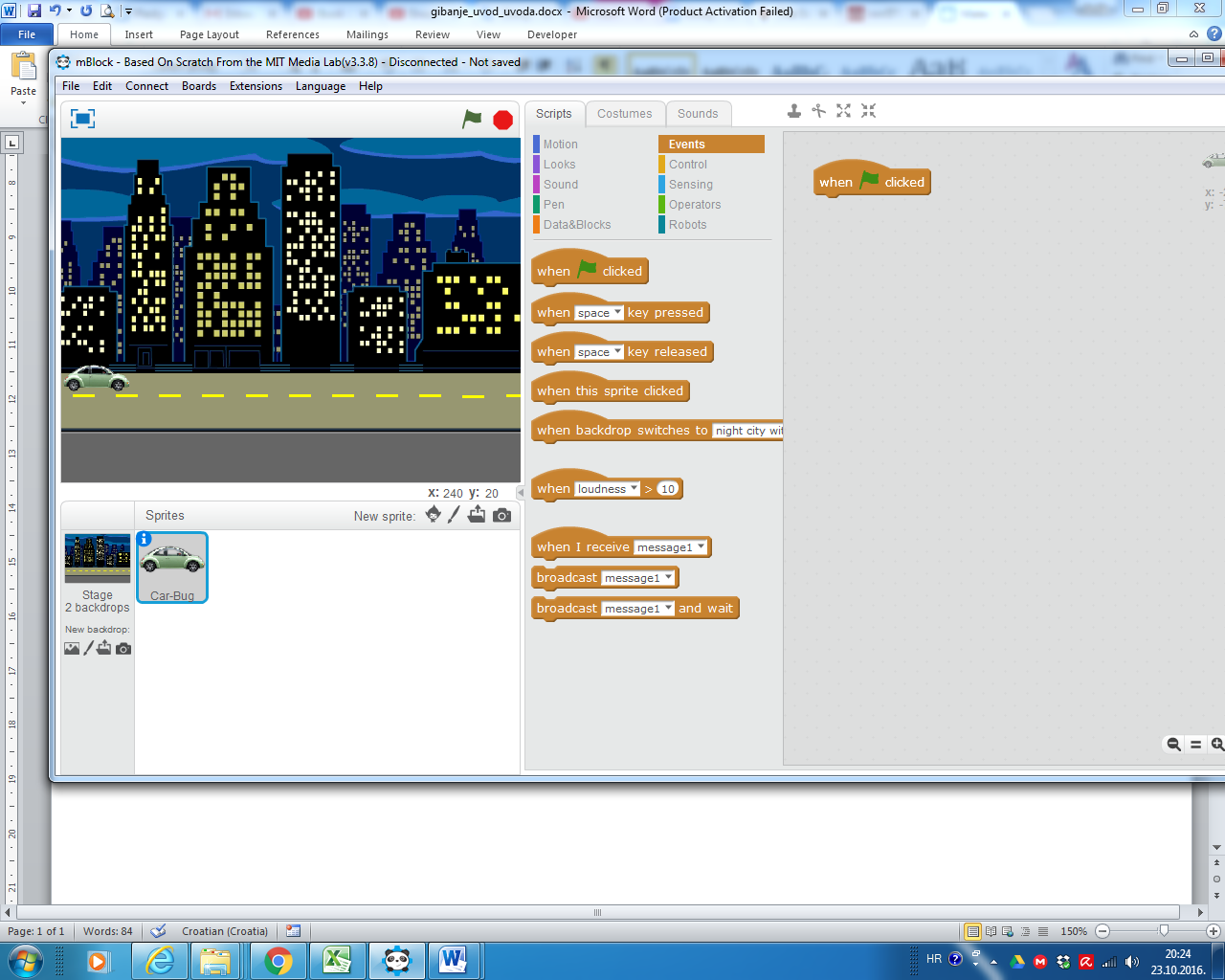 Postavimo pandu u doljnji desni kut.Iz izbornika naredbi (events- događaji) pozovemo naredbu when clicked (zelen zastavica). Ta naredba omogućava pokretanje programa, odnosno što god napravimo pokrenut će se pritiskom na zelenu zastavicu. Nakon toga pozovemo naredbu go to iz izbornika motion te postavimo koordinate na 185,-125.Spremiti projekt pod imenom zadatak 1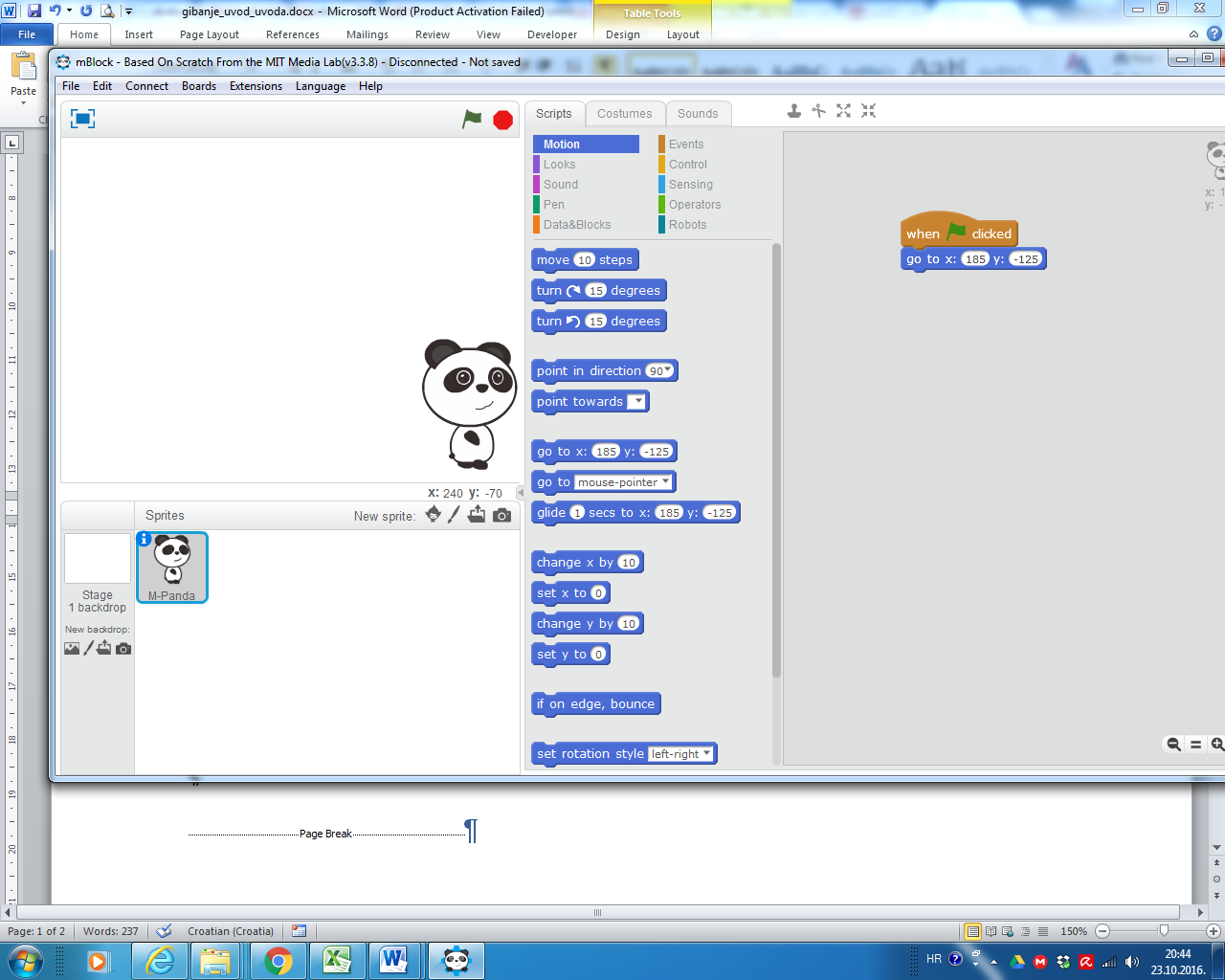 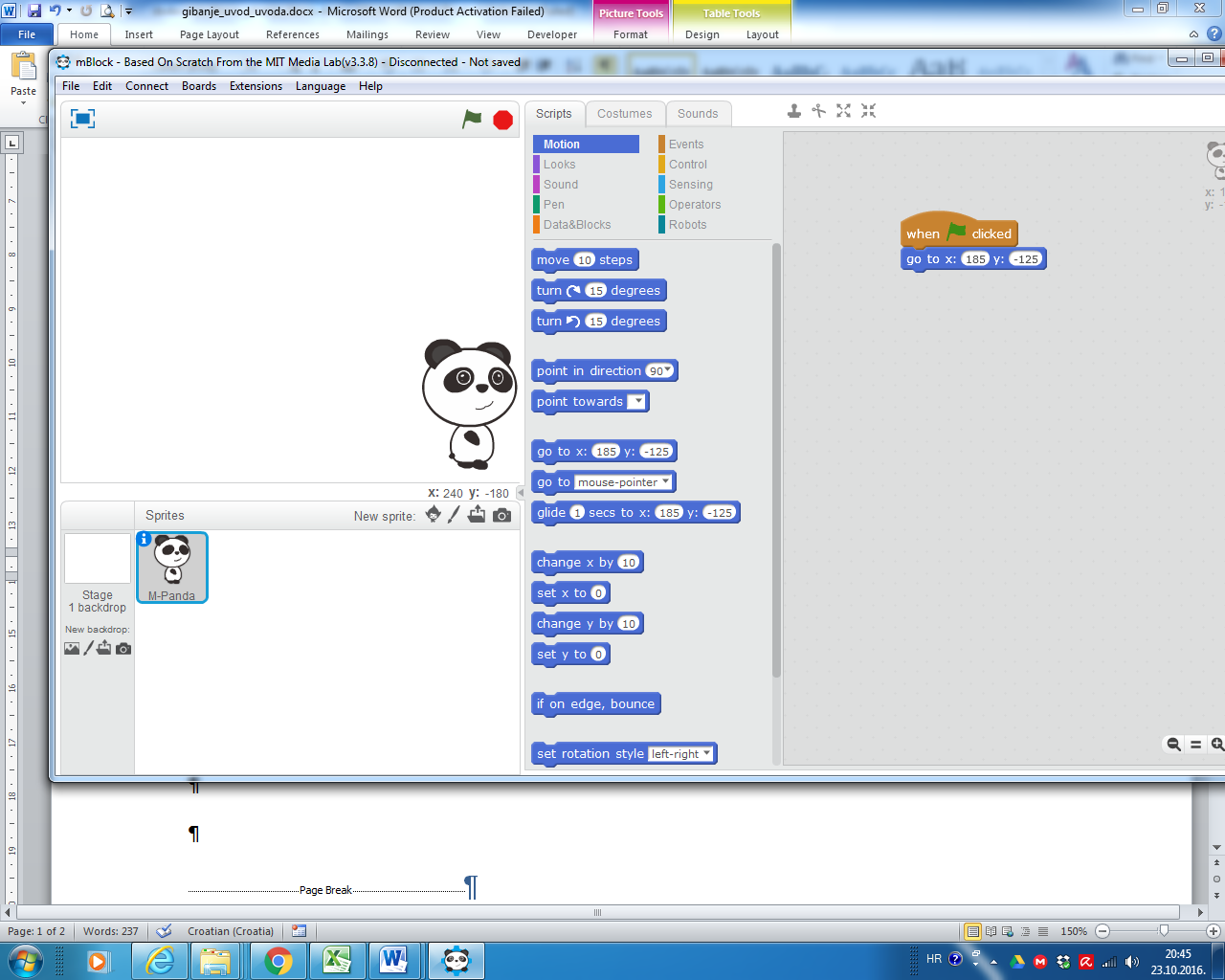 Postavimo pandu na poziciju- sredina dole-izmijenimo koordinate u naredbi goto na:0,-137. 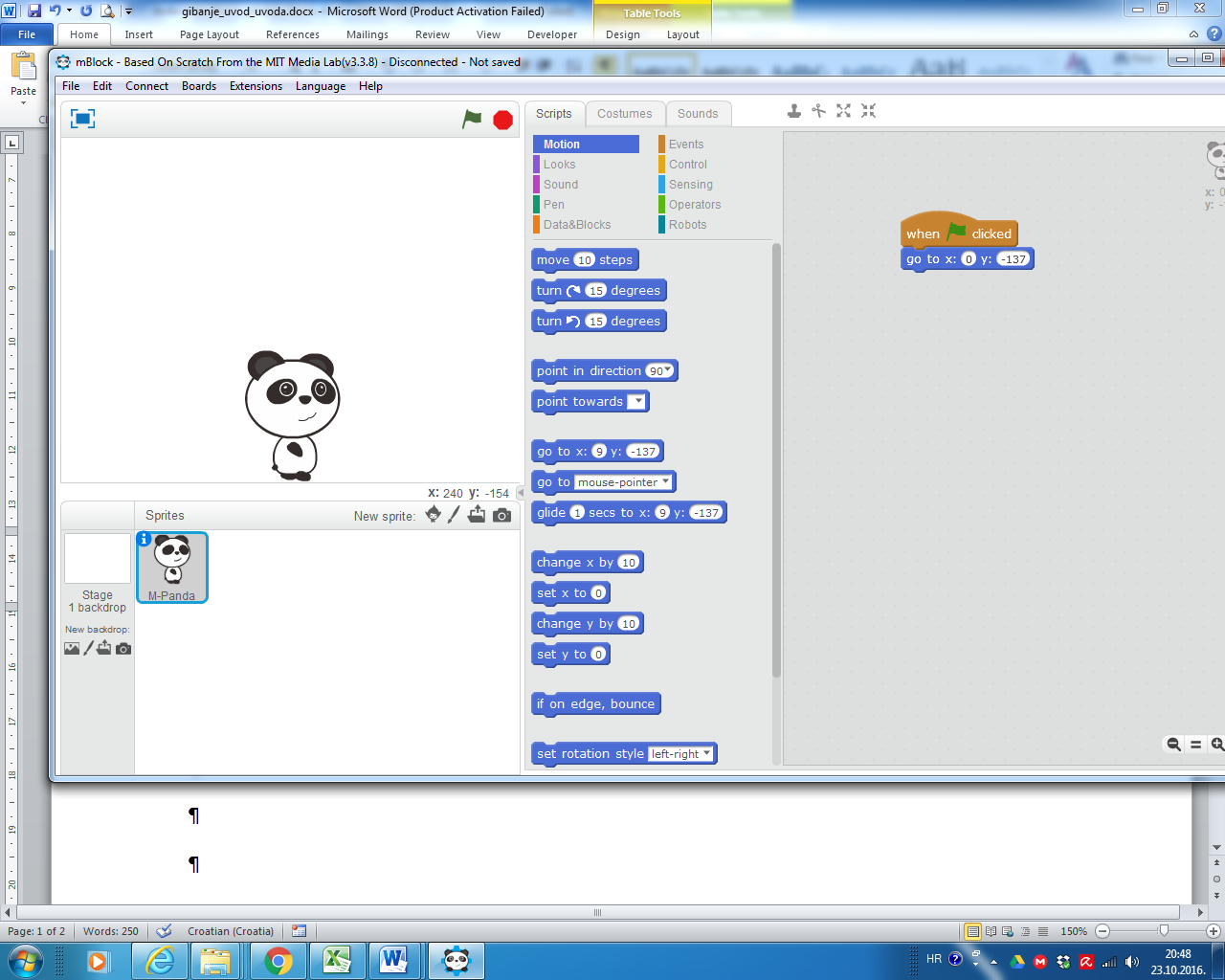 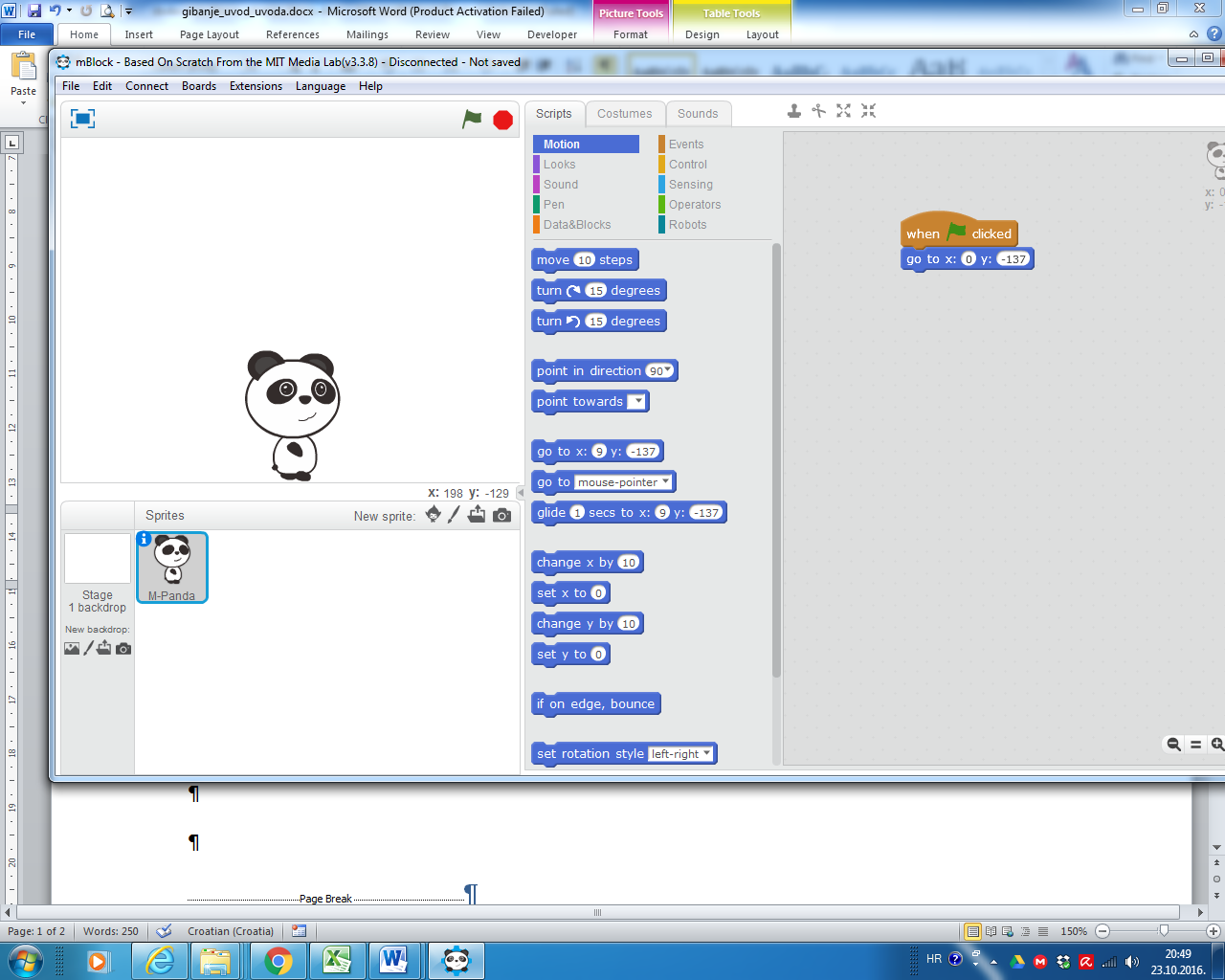 Sada iz izbornika naredbi Control pozovemo naredbu wait (2 sekunde) te ju postavimo ispod naredbe go to. Nakon toga pandu postavimo na poziciju sredina gore. Neka opet pričeka 2 sekunde te se vrati na početnu poziciju (sredina dole). Spremiti projekt pod imenom zadatak 2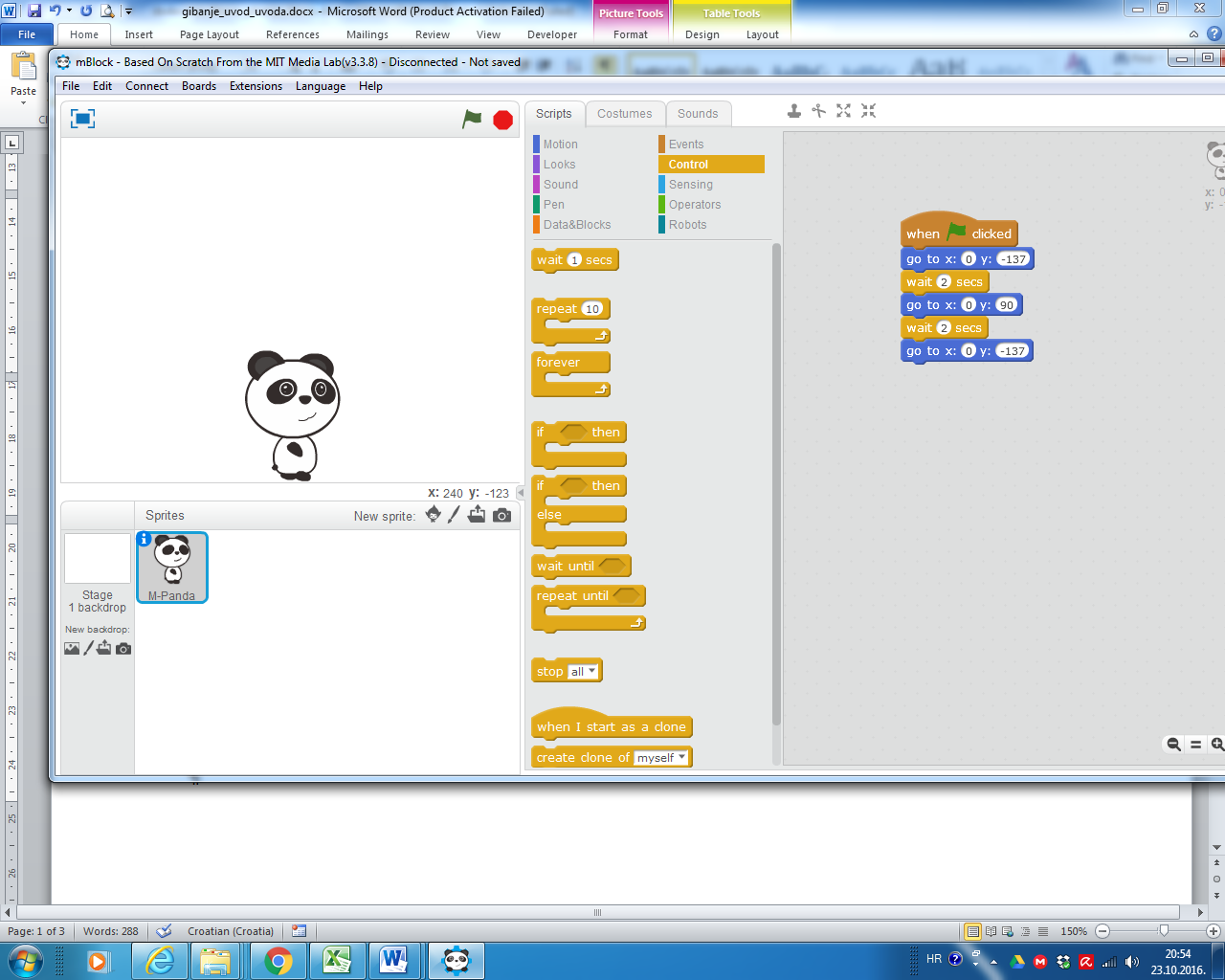 Postavimo pandu na poziciju lijevo gore- čeka 1 sekundu, potom desno gore- čeka jednu sekundu,  potom desno dole-čeka jednu sekundu, lijevo dole-čeka jednu sekundu te lijevo gore. Spremiti projekt pod imenom zadatak 3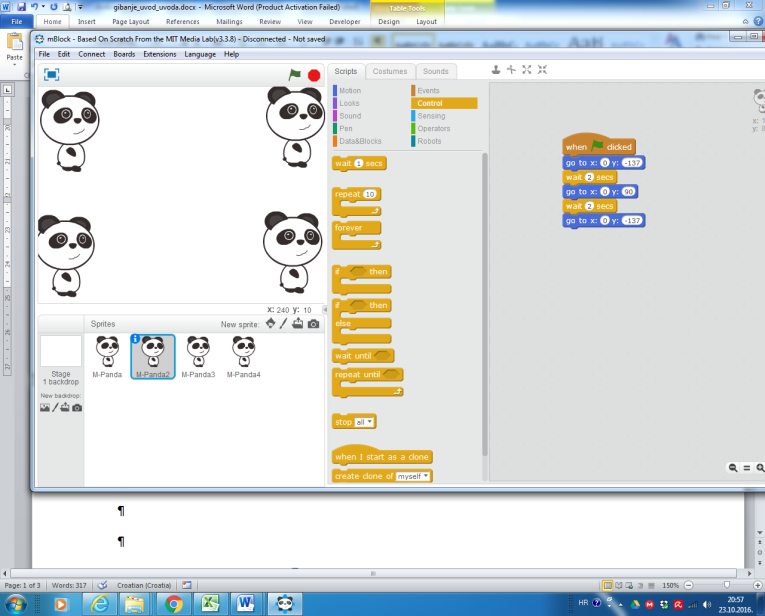 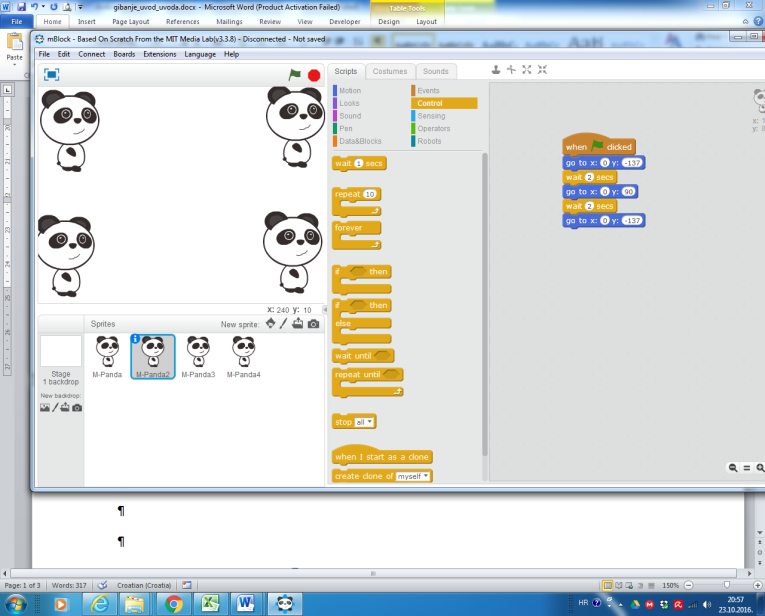 Postavimo pandu na poziciju desno dole te neka staje po sekundu na točkama kao na slici. Spremiti projekt pod imenom zadatak 4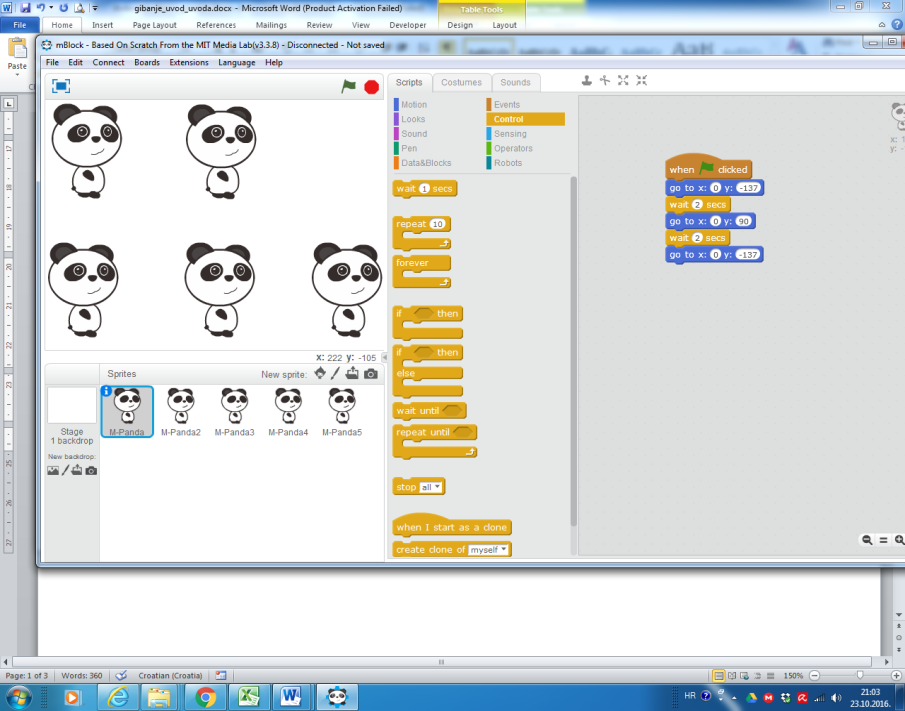 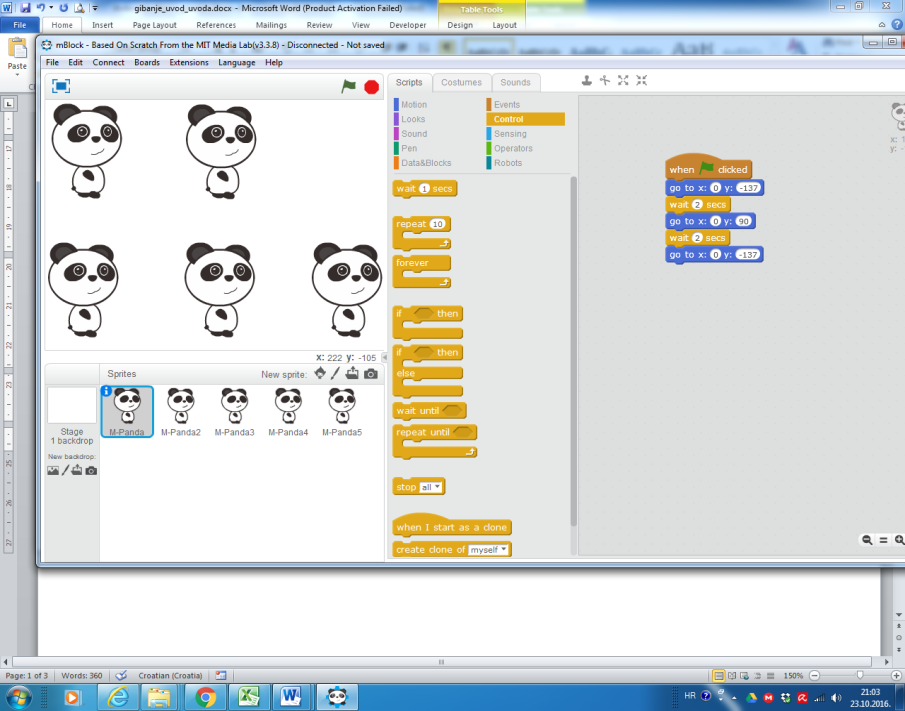 Smanjimo prikaz (automobil) pritiskom na gumb za smanjivanje (zoom in) pa na prikaz(automobil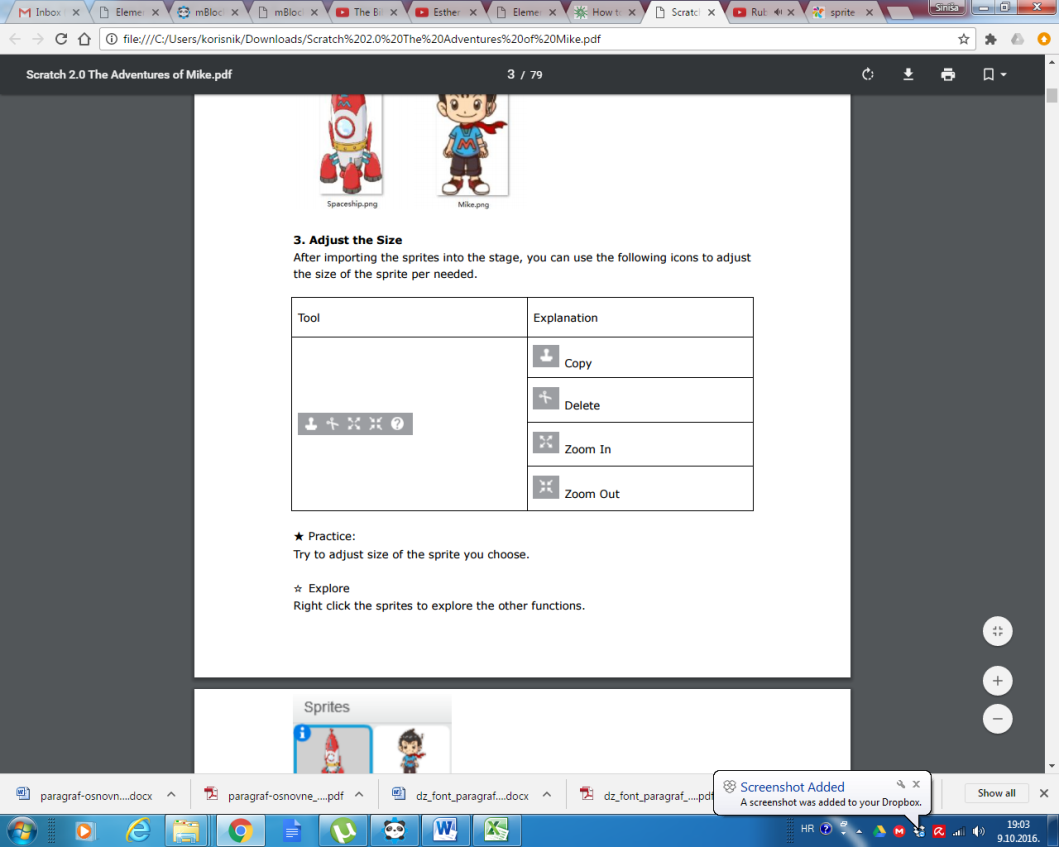 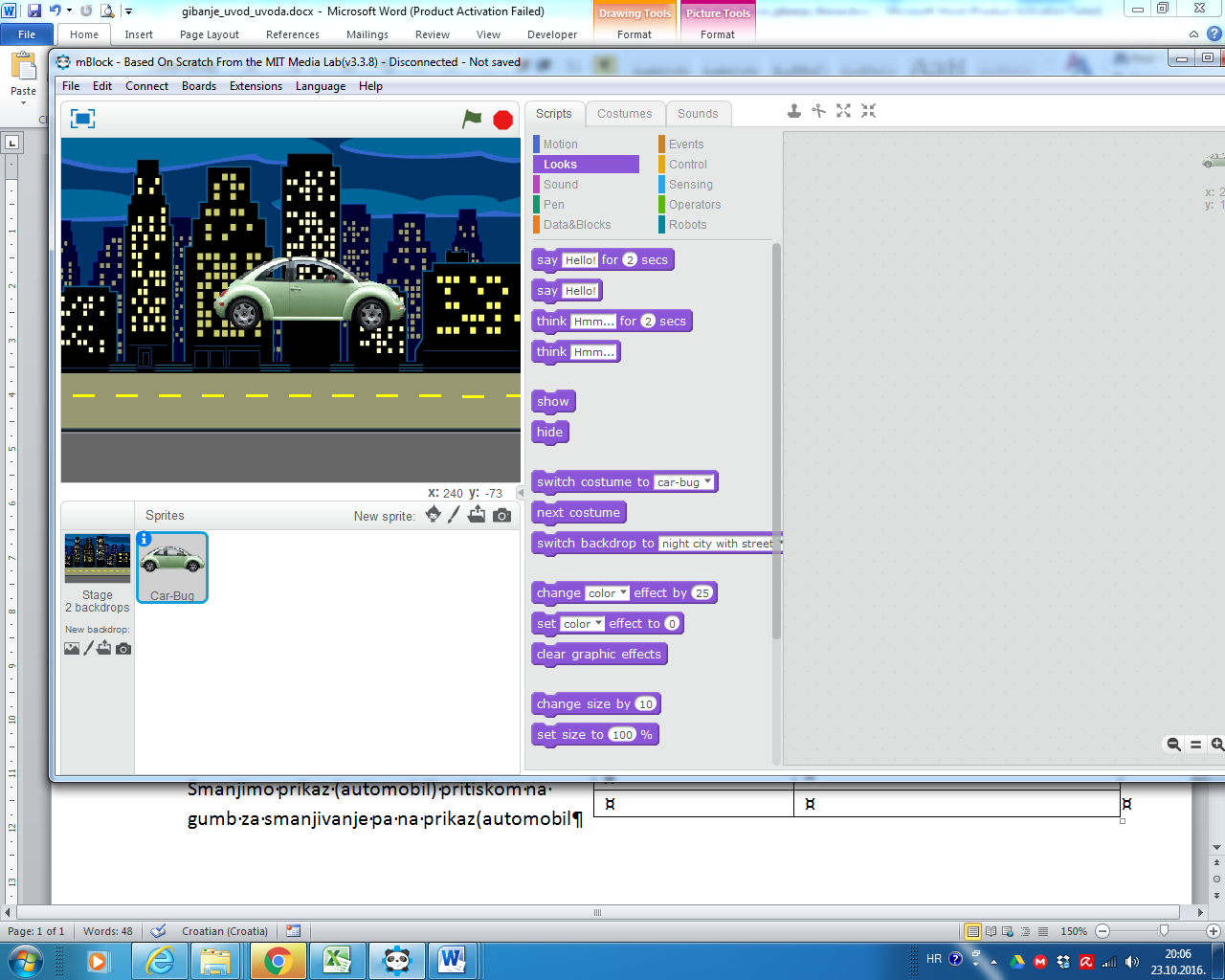 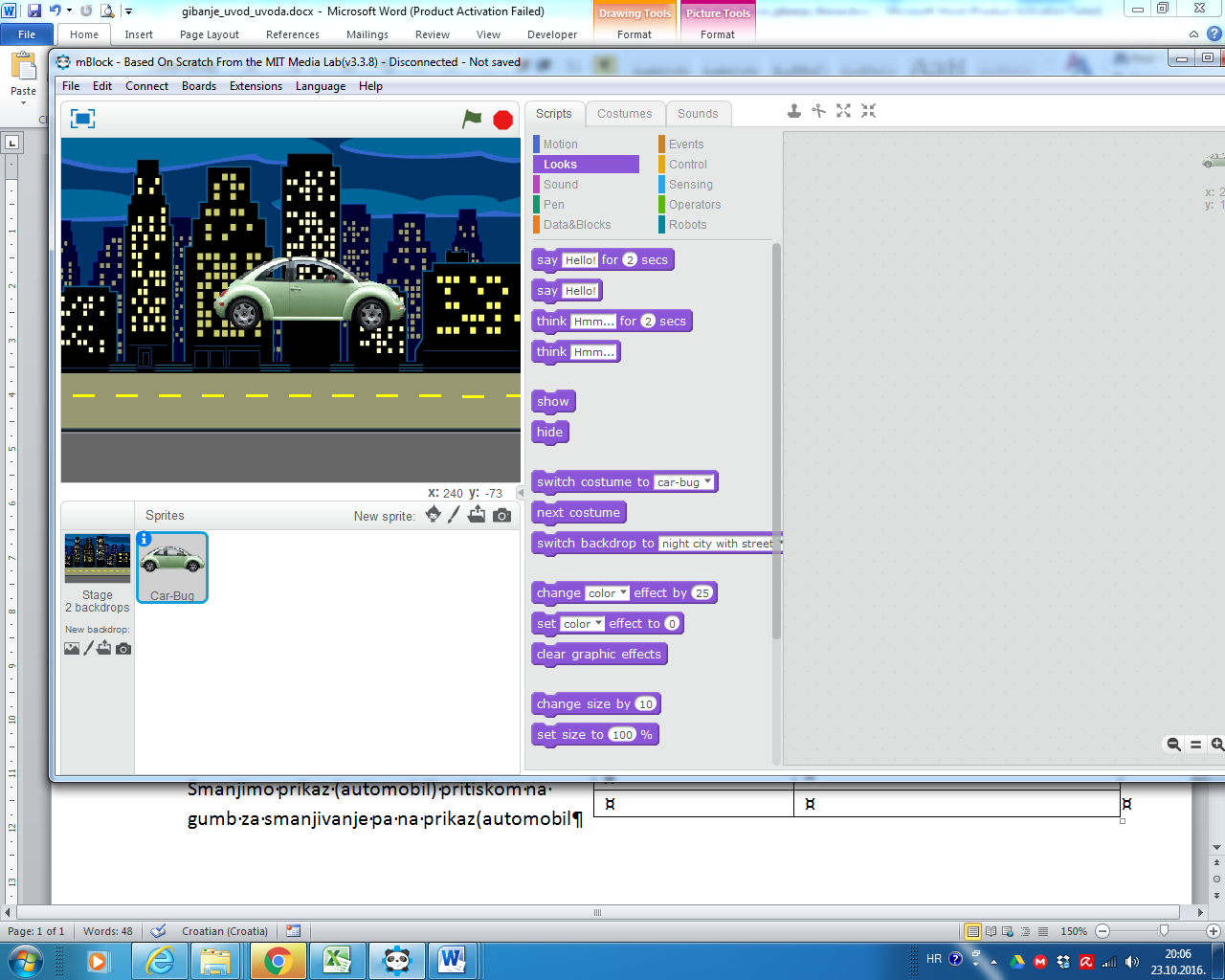 Dodajmo naredbu go to iz izbornika Motion. Ta naredba vraća automobil na početno mjesto (ako su koordinate na (-203,-71). Korisno bi bilo mišem odvuči automobl ili  bilo koji prikaz prije izvršenja programa na željeno mjesto ili početak gibanja prikaza jer se željene koordinate odmah unesu u naredbu go to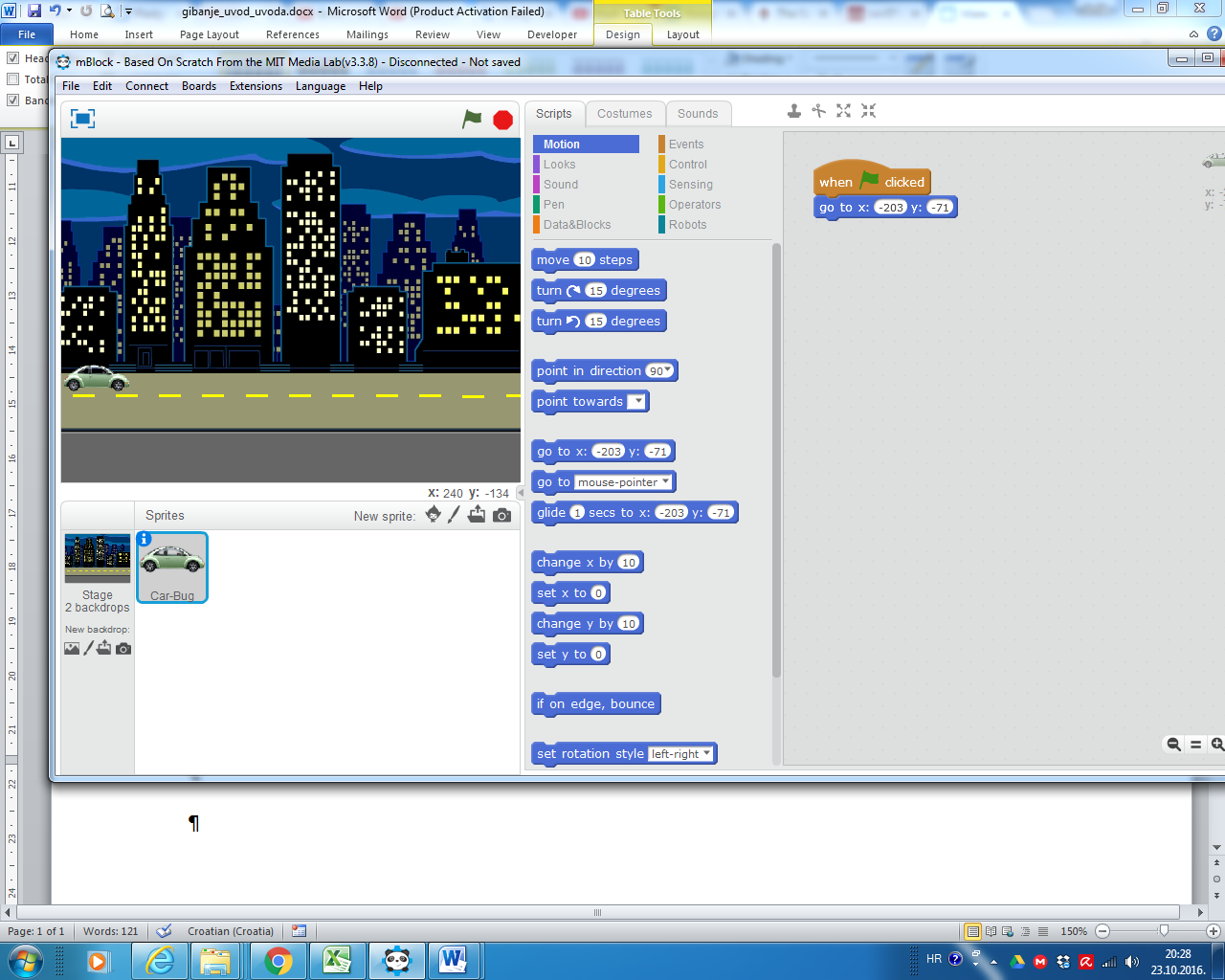 Sada sa izbornika unesimo naredbu glide (klizi- unijeti vrijeme vožnje 2s i koordinate(200,-71). Pokrenuti program 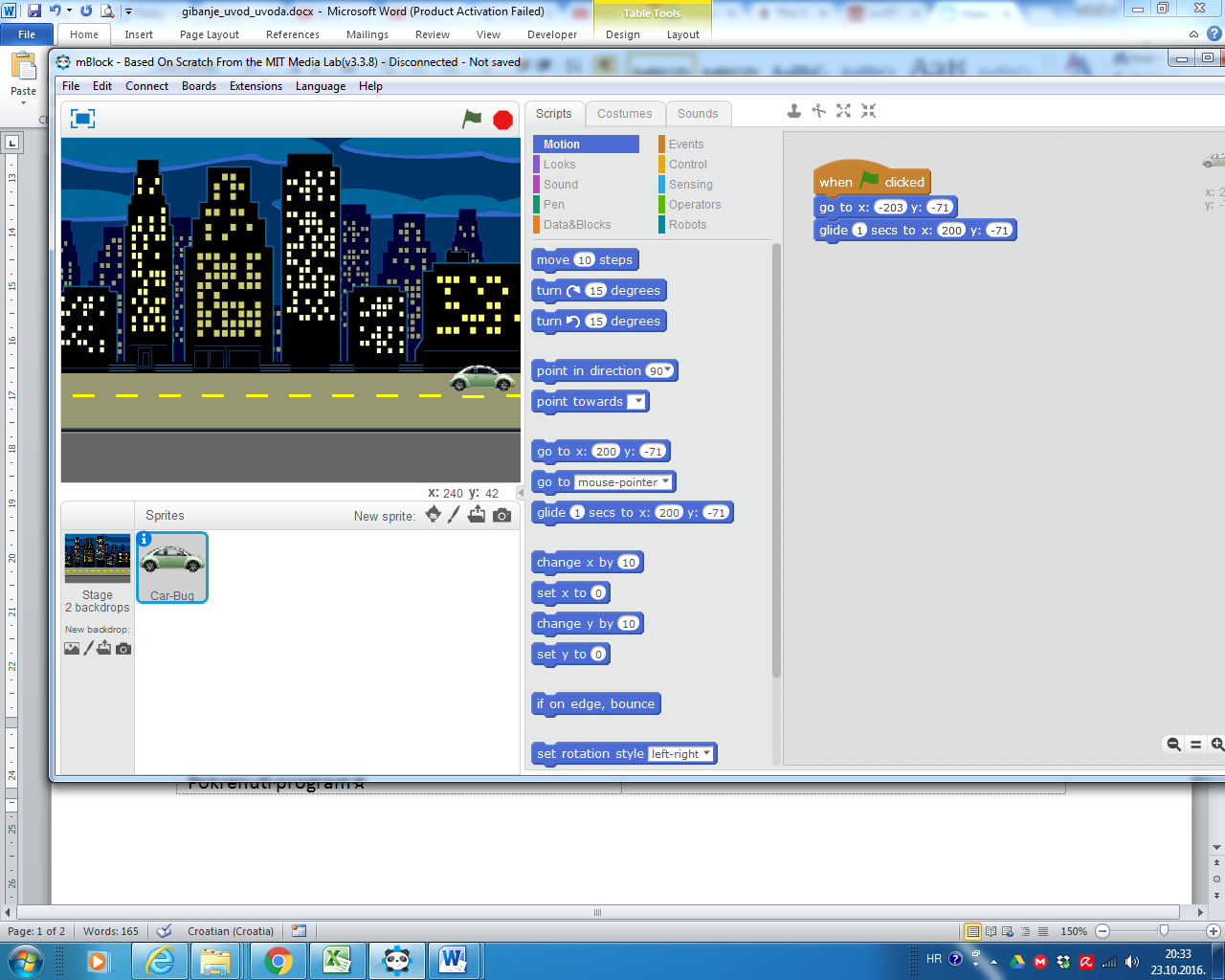 